МУНИЦИПАЛЬНОЕ БЮДЖЕТНОЕ ОБЩЕОБРАЗОВАТЕЛЬНОЕ УЧРЕЖДЕНИЕ – СРЕДНЯЯ ОБЩЕОБРАЗОВАТЕЛЬНАЯ ШКОЛА №25 г. ОРЛАСоциально-образовательный проект «Школа – территория добра»«Доброта в общении – стремление к совершенству»Учитель: Попов И.В.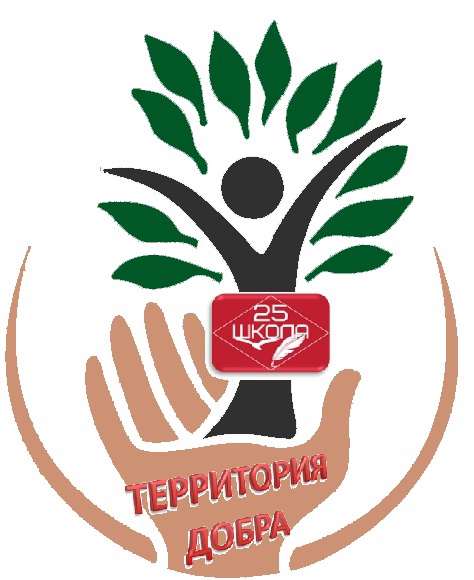 Орел, 2022	Цель - Формирование этических норм поведения в обществе и общения друг с другом, развитие эмоционально-ценностной сферы учащихся.Задачи мероприятия: 1. Развитие коммуникативных умений, групповой сплочённости, сотрудничества.2. Помочь учащимся разобраться в тонкостях культурного общения.3. Развитие навыков культурного общения, подъём эмоционального фона.4. Создание тёплой, дружеской обстановки, основанной на доверии и понимании окружающих.	Оборудование: листы цветной бумаги, магниты, карандаши, ручки.    	Учитель:  Ребята, я рад вас всех приветствовать. На сегодняшнем занятии мы будем продолжать формировать свой необъятный ящичек слов получая не только полезные знания и умения, но и хорошее настроение.
	Кто может попытаться раскрыть понятие «общение»?
	(Примерные ответы обучающихся) 	Учитель: Очень хорошо, молодцы! Да, действительно, общаясь, мы разговариваем, кричим, ссоримся, плачем. Это очень важная часть нашей жизни. Скажите, всегда ли ваше общение с другими людьми бывает успешным и вызывает положительные эмоции? Нужно ли учиться общению? Как вы считаете, для чего это нужно?	(Примерные ответы обучающихся) 	Да, общение - это понимание другого человека. Итак,  как же сделать что то , чтобы вы стали интересны своим знакомым, чтобы люди с удовольствием общались с вами? Сегодня мы узнаем об этом на своём занятии. 	Учитель: Каждый из вас сейчас вырежет по 5 лепестков и напишет на их те необходимые качества, которые будут отражать сознание и поведение вашего собеседника. После того, как закончите, закрепите их на доске с помощью магнитов.	( Ученики вырезают лепестки из цветной бумаги и прикрепляют их на доску. Примерное содержание из лепестков обучающихся: «Добрый», «Отзывчивый», «Всегда говорит правду», «Глупо не улыбается», «Чуткий», «Внимательный», «Сосредоточенный» и т.д.)	Учитель:  Всем спасибо, все большие молодцы! Теперь же, после того, как вы определили для себя, каким должен быть ваш собеседник, скажите, кого бы назвали из своих родных, друзей знакомых, кто соответствует сформированному вами портрету? Может, они есть сейчас в классе? 	(Ответы учеников) 	Учитель: Прослушайте одно стихотворение:Хорошо быть одиноким, Если ты не одинок, Хорошо, когда под боком Есть и север, и восток, Есть и запад осторожный, Есть и теплый, тихий юг, Когда рядом есть надёжный, Бескорыстный, верный друг. 
	Конечно же, вы знаете много таких необходимых слов под названием вежливые. Какие это слова?	(Ответы учеников) 	Учитель:  Согласитесь, что их довольно приятно слышать от своего собеседника? Так почему, ответим себе на вопрос, нам не говорить их чаще друг другу, это ведь не так сложно. А теперь рассядьтесь по парам. 	(Обучающиеся садятся так, чтобы в паре оказались часто или совсем не контактирующие друг с другом ученики. Учитель организует) 	Учитель: Сейчас вы попробуете провести небольшую беседу друг с другом. Для начала воспользуетесь листом на столе и ручкой. Ваша задача – начать беседу так, чтобы вы прониклись состоянием собеседника, попытались почувствовать его мысли через написанное слово. Сосредоточьтесь, не торопитесь и начинайте работу. Представьте, что это типичный мессенджер. Те, кто это сделает лучше всех, пройдёт отборочный тур нашей игры под названием «Хороший, плохой, ещё лучше». У вас 5 мин. 	(  Само название игры лишь мотивация для обучающихся, поэтому после того как они закончат беседу, учитель оглашает каждую пару победителями)	Учитель: Замечательно! Я рад, что вы усвоили базовые навыки виртуального и сознательного взаимодействия. Теперь наша задача усложняется – попытайтесь передать собеседнику свои чувства с помощью жестов, и, обязательно так, чтобы он понимал вас с первого движения. Вот вам листочки с информацией. 	( Один из учеников каждой пары жестикулирует и передаёт текст с листка, выданного учителем.  Его собеседник должен догадаться, о чём идёт речь. Примерный текст для передачи жестами:	Здравствуй, добрый друг! Я хочу тебя поприветствовать в этом классе и пригласить поучаствовать в нашей игре. Уверен (а) ты готов (а) проявить все свои знания, справиться с трудностями и поделиться твоими навыками общения. Заранее, говорю тебе спасибо! Рад (а), что ты с нами!») 	Учитель: Супермолодцы! А теперь вы сдаёте финальный экзамен «Хороший, плохой, ещё лучше» – продемонстрируйте ваши навыки, которые вы усвоили. Проведём с каждой парой персональную беседу и выясним, как хорошо вы поняли нашу тему разговора. 	(Учитель подходит к каждой паре. Обучающиеся встают поочередно и импровизируют ситуацию встречи друзей в парке. Задача обучающихся – закрепить навыки культурного общения. После «экзамена» правильного общения учитель объявляет победителей игры.)	Учитель: Все очень хорошо справились с нашими задачами и каждому из вас сегодня, наверное, показалось, что с любым из препятствий, возникающим в диалоге, возможно справиться без вреда для общения.  Каждый из нас понял, что такое общение и как с ним взаимосвязаны добрые слова и намерения собеседника. А закончить наше занятие мне хочется игрой "Да, да, да" или "Нет, нет, нет".	Будем крепко мы дружить?	Нашей дружбой дорожить?	Мы научимся играть?	Другу будем помогать?	Друга нужно разозлить?	А улыбку подарить?	Друга стоит обижать?	Ну а споры разрешать?	Чай с друзьями будем пить?	Будем крепко мы дружить?	Молодцы, ребята! Постарайтесь всегда быть приятными и добрыми в общении с людьми, быть хорошими собеседниками. Хорошего вам настроения! Наше занятие окончено, давайте себе поаплодируем!